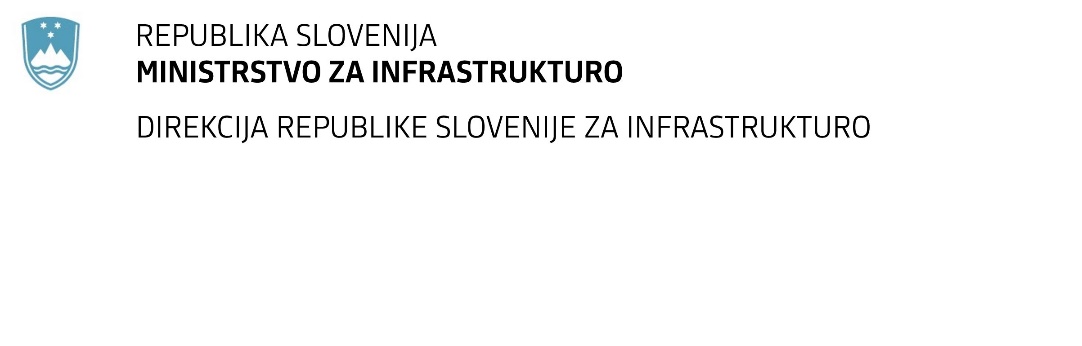 SPREMEMBA RAZPISNE DOKUMENTACIJE za oddajo javnega naročila Obvestilo o spremembi razpisne dokumentacije je objavljeno na "Portalu javnih naročil" .Obrazložitev sprememb:Spremembe so sestavni del razpisne dokumentacije in jih je potrebno upoštevati pri pripravi ponudbe.Številka:43001-130/2022-01oznaka naročila:D-94/22 G  Datum:25.04.2022MFERAC:2431-22-000598/0Postavitev dodatnih elementov za vodenje in zaščito motoristov na DC R1-203/1004 Žaga - Kobarid, med km 0,5+200 in km 13,0+230 v dolžini 12,530 m aV točki 3.2.3 Navodil za pripravo ponudbe 1. podalineja 5. alineje točke, ki se glasi »izvedbo opreme ceste s prometno signalizacijo v vrednosti vsaj 40.000 EUR (brez DDV)« se spremeni v »izvedbo prometne signalizacije ali prometne opreme v vrednosti vsaj 40.000 EUR (brez DDV)«V točki 3.2.6 Navodil za pripravo ponudbe v alineji a), ki se glasi »izvedbo opreme ceste s prometno signalizacijo v vrednosti vsaj 40.000 EUR (brez DDV)« se spremeni v »izvedbo prometne signalizacije ali prometne opreme v vrednosti vsaj 40.000 EUR (brez DDV)«V Vzorcu pogodbe se v 8. členu briše 3. alinejaV Vzorcu pogodbe se v 9.členu 1. stavek 3. odstavka spremni v »Izvajalec pred izpolnitvijo vseh pogodbenih obveznosti ne more obračunati več kot 90 % pogodbene vrednosti oz. vrednosti dejansko izvedenih del, razen če tega posebej ne odobri naročnik.«